DAFTAR  RIWAYAT  HIDUPDATA PRIBADINama Lengkap	:	Rosi Hadi PuspitoNo Identitas	:	3674074504910002Tempat/Tanggal lahir	:	Wonosobo /  5 April 1991Alamat	:	Jl. Kademangan RT 03/04 No.38 Serpong TangselJenis Kelamin	:	PerempuanAgama	:	IslamStatus	:	Belum menikahKewarganegaran	:	IndonesiaTinggi/Berat Badan	:	162cm / 45kgTelepon	:	081212197832, 085695312930E-mail	:	rosihadi@rocketmail.comBlackberry Messenger	:	210B1BE5RIWAYAT PENDIDIKANFormal(2003) 	Lulus SD Negeri Batan Indah, Tangerang Selatan(2006) 	Lulus SMP Negeri 1 Serpong, Tangerang Selatan(2009) 	Lulus SMA Negeri 1 Serpong, Tangerang Selatan		Jurusan	: Ilmu Pengetahuan Sosial (IPS)		Total Nilai UAN	: 50,30(2013) 	Berhenti pada semester 8 di Universitas Islam Negeri Islam Syarif Hidayatullah, Jakarta Selatan	Jurusan	: Pendidikan Bahasa Inggris	IPK Terakhir	: 3,39Non Formal(2009)	Lulus Tes Komputer LP3I dengan predikat “Baik” (Bersertifikat)(2009)	Lulus Tes Komputer LP3I dengan TOEFL : 423 (Bersertifikat)KEMAMPUANMenguasai MS Office (MS Word, Excel, Power point), internet, dan sedikit pengetahuan tentang instalasi WindowsMampu berbahasa Inggris dan Indonesia (secara lisan dan tertulis)Mampu mengaplikasikan teknik pengajaran (khususnya bahasa Inggris) sesuai dengan kurikulum yang sedang berlakuPENGALAMAN KERJABimbingan Belajar Prima Concept(Ruko Pasar Cimanggis, Ciputat)Periode	:	Juli 2010 – Oktober 2011Posisi	:	Tenaga pengajar mata pelajaran freelanceBimbingan Belajar A & B(Perumahan Bintaro, Jakarta Selatan)Periode	:	April 2011 – Juni 2013Posisi	:	Tenaga pengajar mata pelajaran privatBimbingan Belajar Shines Lingua(Ruko Pasar Modern, BSD)Periode	:	November 2011 – Maret 2012Posisi	:	Tenaga pengajar bahasa Inggris freelanceBimbingan Belajar Lingua First(Ruko Serpong Park, BSD)Periode	:	Maret 2012 – November 2012Posisi	:	Tenaga pengajar bahasa Inggris freelanceSD Alam Madinah(Vila Melati Mas, BSD)Periode	:	Desember 2012 – Desember 2013Posisi	:	Tenaga pengajar muatan lokal bahasa InggrisSMP Labs School(Vila Melati Mas, BSD)Periode	:	Januari 2013 -  Februari 2014Posisi	:	Tenaga pengajar muatan local bahasa InggrisDESKRIPSI PEKERJAAN PersonalPatienceListening skillInfluencing skillConflict resolutionCommunicatingCaring approachIntegrityNegotiating skillTeachingClass managementMaintaining disciplineOrganizing activitiesMarking courseworkSubject matter knowledgeProject planningClass AdministrationProfessionalIdentifying key issueLeadership skillsDiversity issueClass budgetary managementBehavior managementTeam playerInformation gatheringREFERENSITersedia bilamana dibutuhkan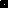 